Приложение к приказу График проведения оценочных процедур в 2022-2023 учебном годуНа основании письма Минпросвещения РФ от 06.08.2021 г. № СК-228/03 и письма Рособрнадзора от 06.08.2021 г. № 01-169/08-01 «Рекомендации для системы общего образования по основным подходам к формированию графика проведения оценочных процедур в общеобразовательных организациях в 2021-2022 учебном году» В МБОУ «Сергеевская СОШ ПМО» разработан настоящий График. В основе Графика лежат данные Рабочих программ по предметам.В Графике указаны контрольные (КР), проверочные (ПР) и диагностические (ДР) работы , которые выполняются всеми обучающимися в классе одновременно и длительность которых составляет не менее 30 минут. Срезовые  и проверочные работы в График не вошли, т.к. эти работы проводятся в течение 15-20 мин. и не всегда для всех обучающихся класса.В Графике указаны оценочные процедуры школьного уровня. Оценочные процедуры регионального уровня (онлайн-мониторинги: финансовая грамотность, читательская грамотность, математическая грамотность, метапредмет, английский язык (базовый уровень), естественно-научная грамотность, профессиональное самоопределение) проходят по особому графику.Оценочные процедуры федерального уровня: ВПР, ОГЭ,  итоговое собеседование (9 класс).Утверждено расписание Всероссийских проверочных работ на 2023 год.Федеральная служба по надзору в сфере образования и науки (Рособрнадзор) приказом от 23.12.2022 № 1282 «О проведении Федеральной службой по надзору в сфере образования и науки мониторинга качества подготовки обучающихся общеобразовательных организаций в форме всероссийских проверочных работ в 2023 году» утвердила график всероссийских проверочных работ (ВПР) в 2023 году.→ приказ № 1282График ВПР 2023 годаСогласно приказу Рособрнадзора проверочные работы в 2023 году пройдут в 4, 5, 6, 7, 8 классах в штатном режиме: С 15 марта по 20 мая 2023 года по следующим учебным предметам:4 классы – «Русский язык», «Математика», «Окружающий мир»;5 классы – «Русский язык», «Математика», «История», «Биология»;6 классы – «Русский язык», «Математика» – для всех классов параллели; по предметам: «История», «Биология», «География», «Обществознание» для каждого класса по двум предметам на основе случайного выбора;7 классы – «Русский язык», «Математика» и иностранный язык («Английский язык», «Немецкий язык», «Французский язык» — по основному/первому изучаемому языку) – для всех классов параллели; по предметам: «История», «Биология», «География», «Обществознание», «Физика» для каждого класса по двум предметам на основе случайного выбора;8 классы – «Русский язык», «Математика» – для всех классов параллели; по предметам: «История», «Биология», «География», «Обществознание», «Физика», «Химия» для каждого класса по двум предметам на основе случайного выбора; С 4 апреля по 17 апреля в компьютерной форме:5, 6, 7, 8 классы – «История», «Биология», «География», «Обществознание».В 10 и 11 классах ВПР пройдут в режиме апробации с 1 по 25 марта 2023 года по следующим учебным предметам:10 класс – «География»;11 класс – «История», «Биология», «География», «Физика», «Химия», иностранный язык («Английский язык», «Немецкий язык», «Французский язык» — по основному/первому изучаемому языку), единая проверочная работа по социально-гуманитарным предметам.1 класс2 класс3 класс4 класс5 класс6 класс7 класс8 класс9 классПриложение 2РАСПИСАНИЕ ВПР 15 марта – 20 мая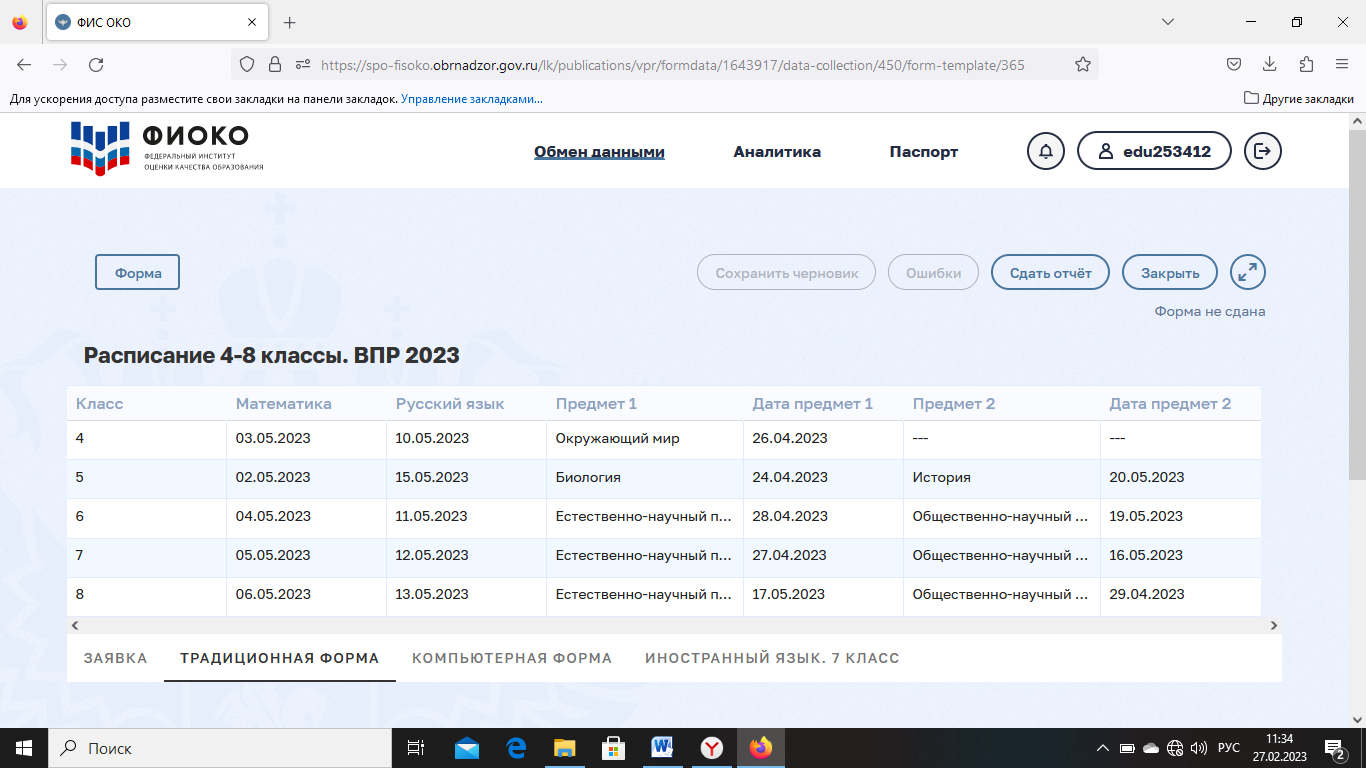 Период проведенияКлассУчебный предметПримечаниеС 15 марта по 20 мая4Русский языкВ штатном режиме ВПР по конкретным предметам проводятся во всех классах параллелиС 15 марта по 20 мая4МатематикаВ штатном режиме ВПР по конкретным предметам проводятся во всех классах параллелиС 15 марта по 20 мая4Окружающий мирВ штатном режиме ВПР по конкретным предметам проводятся во всех классах параллелиС 15 марта по 20 мая5Русский языкВ штатном режиме ВПР по конкретным предметам проводятся во всех классах параллелиС 15 марта по 20 мая5МатематикаВ штатном режиме ВПР по конкретным предметам проводятся во всех классах параллелиС 15 марта по 20 мая5ИсторияВ штатном режиме ВПР по конкретным предметам проводятся во всех классах параллелиС 15 марта по 20 мая5БиологиВ штатном режиме ВПР по конкретным предметам проводятся во всех классах параллелиС 15 марта по 20 мая6Русский языкВ штатном режиме ВПР по конкретным предметам проводятся во всех классах параллелиС 15 марта по 20 мая6МатематикаВ штатном режиме ВПР по конкретным предметам проводятся во всех классах параллелиС 15 марта по 20 мая4, 5, 6Русский язык, математикаВ штатном режиме Выборочное проведение ВПР с контролем объективности результатовС 15 марта по 20 мая7Русский языкВ штатном режиме ВПР по конкретным предметам проводятся во всех классах параллелиС 15 марта по 20 мая7МатематикаВ штатном режиме ВПР по конкретным предметам проводятся во всех классах параллелиС 15 марта по 20 мая8Русский языкВ штатном режиме ВПР по конкретным предметам проводятся во всех классах параллелиС 15 марта по 20 мая8МатематикаВ штатном режиме ВПР по конкретным предметам проводятся во всех классах параллелиС 15 марта по 20 мая7, 8Математика, Физика (С углубленным изучением предмета)В штатном режиме ВПР проводятся в классах с углубленным изучением предмета данной параллелиС 15 марта по 20 мая7Английский языкВ штатном режиме ВПР проводятся во всех классах данной параллелиС 15 марта по 20 мая7Немецкий языкВ штатном режиме ВПР проводятся во всех классах данной параллелиС 15 марта по 20 мая7Французский языкВ штатном режиме ВПР проводятся во всех классах данной параллелиС 15 марта по 20 мая6ИсторияВ штатном режиме ВПР в параллели 6, 7, 8 классов проводятся для каждого класса по двум предметам на основе случайного выбора. Информация о распределении предметов по классам в параллели предоставляется в образовательную организацию через личный кабинет в Федеральной информационной системе оценки качества образованияС 15 марта по 20 мая6БиологияВ штатном режиме ВПР в параллели 6, 7, 8 классов проводятся для каждого класса по двум предметам на основе случайного выбора. Информация о распределении предметов по классам в параллели предоставляется в образовательную организацию через личный кабинет в Федеральной информационной системе оценки качества образованияС 15 марта по 20 мая6ГеографияВ штатном режиме ВПР в параллели 6, 7, 8 классов проводятся для каждого класса по двум предметам на основе случайного выбора. Информация о распределении предметов по классам в параллели предоставляется в образовательную организацию через личный кабинет в Федеральной информационной системе оценки качества образованияС 15 марта по 20 мая6ОбществознаниеВ штатном режиме ВПР в параллели 6, 7, 8 классов проводятся для каждого класса по двум предметам на основе случайного выбора. Информация о распределении предметов по классам в параллели предоставляется в образовательную организацию через личный кабинет в Федеральной информационной системе оценки качества образованияС 15 марта по 20 мая7ИсторияВ штатном режиме ВПР в параллели 6, 7, 8 классов проводятся для каждого класса по двум предметам на основе случайного выбора. Информация о распределении предметов по классам в параллели предоставляется в образовательную организацию через личный кабинет в Федеральной информационной системе оценки качества образованияС 15 марта по 20 мая7БиологияВ штатном режиме ВПР в параллели 6, 7, 8 классов проводятся для каждого класса по двум предметам на основе случайного выбора. Информация о распределении предметов по классам в параллели предоставляется в образовательную организацию через личный кабинет в Федеральной информационной системе оценки качества образованияС 15 марта по 20 мая7ГеографияВ штатном режиме ВПР в параллели 6, 7, 8 классов проводятся для каждого класса по двум предметам на основе случайного выбора. Информация о распределении предметов по классам в параллели предоставляется в образовательную организацию через личный кабинет в Федеральной информационной системе оценки качества образованияС 15 марта по 20 мая7ОбществознаниеВ штатном режиме ВПР в параллели 6, 7, 8 классов проводятся для каждого класса по двум предметам на основе случайного выбора. Информация о распределении предметов по классам в параллели предоставляется в образовательную организацию через личный кабинет в Федеральной информационной системе оценки качества образованияС 15 марта по 20 мая7ФизикаВ штатном режиме ВПР в параллели 6, 7, 8 классов проводятся для каждого класса по двум предметам на основе случайного выбора. Информация о распределении предметов по классам в параллели предоставляется в образовательную организацию через личный кабинет в Федеральной информационной системе оценки качества образованияС 15 марта по 20 мая8ИсторияВ штатном режиме ВПР в параллели 6, 7, 8 классов проводятся для каждого класса по двум предметам на основе случайного выбора. Информация о распределении предметов по классам в параллели предоставляется в образовательную организацию через личный кабинет в Федеральной информационной системе оценки качества образованияС 15 марта по 20 мая8БиологияВ штатном режиме ВПР в параллели 6, 7, 8 классов проводятся для каждого класса по двум предметам на основе случайного выбора. Информация о распределении предметов по классам в параллели предоставляется в образовательную организацию через личный кабинет в Федеральной информационной системе оценки качества образованияС 15 марта по 20 мая8ГеографияВ штатном режиме ВПР в параллели 6, 7, 8 классов проводятся для каждого класса по двум предметам на основе случайного выбора. Информация о распределении предметов по классам в параллели предоставляется в образовательную организацию через личный кабинет в Федеральной информационной системе оценки качества образованияС 15 марта по 20 мая8ОбществознаниеВ штатном режиме ВПР в параллели 6, 7, 8 классов проводятся для каждого класса по двум предметам на основе случайного выбора. Информация о распределении предметов по классам в параллели предоставляется в образовательную организацию через личный кабинет в Федеральной информационной системе оценки качества образованияС 15 марта по 20 мая8ФизикаВ штатном режиме ВПР в параллели 6, 7, 8 классов проводятся для каждого класса по двум предметам на основе случайного выбора. Информация о распределении предметов по классам в параллели предоставляется в образовательную организацию через личный кабинет в Федеральной информационной системе оценки качества образованияС 15 марта по 20 мая8ХимияВ штатном режиме ВПР в параллели 6, 7, 8 классов проводятся для каждого класса по двум предметам на основе случайного выбора. Информация о распределении предметов по классам в параллели предоставляется в образовательную организацию через личный кабинет в Федеральной информационной системе оценки качества образованияС 4 апреля по 17 апреля5, 6, 7, 8ИсторияВ штатном режиме При проведении ВПР предоставляется альтернативная возможность выполнения участниками работ в компьютерной формеС 4 апреля по 17 апреля5, 6, 7, 8БиологияВ штатном режиме При проведении ВПР предоставляется альтернативная возможность выполнения участниками работ в компьютерной формеС 4 апреля по 17 апреля5, 6, 7, 8ГеографияВ штатном режиме При проведении ВПР предоставляется альтернативная возможность выполнения участниками работ в компьютерной формеС 4 апреля по 17 апреля5, 6, 7, 8ОбществознаниеВ штатном режиме При проведении ВПР предоставляется альтернативная возможность выполнения участниками работ в компьютерной форме18 апреля5, 6, 7, 8ИсторияРезервный день для выполнения участниками работ в компьютерной форме18 апреля5, 6, 7, 8БиологияРезервный день для выполнения участниками работ в компьютерной форме18 апреля5, 6, 7, 8ГеографияРезервный день для выполнения участниками работ в компьютерной форме18 апреля5, 6, 7, 8ОбществознаниеРезервный день для выполнения участниками работ в компьютерной формеС 1 марта по 25 марта10ГеографияВ режиме апробацииС 1 марта по 25 марта11ИсторияВ режиме апробацииС 1 марта по 25 марта11БиологияВ режиме апробацииС 1 марта по 25 марта11ХимияВ режиме апробацииС 1 марта по 25 марта11ГеографияВ режиме апробацииС 1 марта по 25 марта11ФизикаВ режиме апробацииС 1 марта по 25 марта11Английский языкВ режиме апробацииС 1 марта по 25 марта11Немецкий языкВ режиме апробацииС 1 марта по 25 марта11Французский языкВ режиме апробацииС 1 марта по 25 марта11Единая проверочная работа по социально-гуманитарным предметомВ режиме апробации Выборочное проведение ВПР с контролем объективности результатовСЕНТЯБРЬОКТЯБРЬНОЯБРЬДЕКАБРЬЯНВАРЬФЕВРАЛЬМАРТАПРЕЛЬМАЙ01.09-03.0904.10-08.1001.11-05.11каникулы06.12-10.123.01-07.01каникулы31.01-04.0228.02-04.0304.04-08.04промежуточная аттестация02.05-06.05промежуточнаяаттестация 06.09-10.0911.10-15.1008.11-12.1113.12-17.1210.01-14.0107.02-11.0207.03-11.0311.04-15.04промежуточная аттестация09.05-13.05промежуточная аттестация13.09-17.0918.10-22.1015.11-19.1120.12-24.1217.01-21.0114.02-18.0214.03-18.0318.04-22.04промежуточная аттестация16.05-20.0520.09-24.0925.10-29.1022.11-26.1127.12-30.1224.01-28.0121.02-25.02каникулы21.03-25.03каникулы25.04-29.04промежуточная аттестация23.05-27.0527.09-01.10Х29.11-03.12ХХХ28.03-01.04ХХСЕНТЯБРЬОКТЯБРЬНОЯБРЬДЕКАБРЬЯНВАРЬФЕВРАЛЬМАРТАПРЕЛЬМАЙ01.09-03.0904.10-08.10Мониторинг читательской компетентности (проверка техники чтения)01.11-05.11каникулы06.12-10.123.01-07.01каникулы31.01-04.0228.02-04.03КР по математике04.04-08.04промежуточная аттестация02.05-06.05промежуточнаяаттестация 06.09-10.0911.10-15.10КР по математике08.11-12.11КР по литературному чтению13.12-17.12КР по математике10.01-14.0107.02-11.02КР по литературному чтению07.03-11.0311.04-15.04промежуточная аттестация09.05-13.05промежуточная аттестация13.09-17.0918.10-22.1015.11-19.11КР по математике20.12-24.12КР по английскому языку17.01-21.01КР по математике14.02-18.02КР по английскому языку14.03-18.03Мониторинг читательской компетентностиКР по русскому языку18.04-22.04промежуточная аттестация16.05-20.0520.09-24.0925.10-29.10КР по окружающему миру22.11-26.11КР по окружаюшему миру27.12-30.12КР по русскому языку24.01-28.0121.02-25.02КР по окружающему миру21.03-25.03каникулы25.04-29.04промежуточная аттестация23.05-27.0527.09-01.10КР русский языкХ29.11-03.12КР по русскому языкуХХХ28.03-01.04ХХСЕНТЯБРЬОКТЯБРЬНОЯБРЬДЕКАБРЬЯНВАРЬФЕВРАЛЬМАРТАПРЕЛЬМАЙ01.09-03.0904.10-08.10Мониторинг читательской компетентности01.11-05.11каникулы06.12-10.123.01-07.01каникулы31.01-04.0228.02-04.03КР по русскому языку04.04-08.04промежуточная аттестация02.05-06.05промежуточнаяаттестация 06.09-10.0911.10-15.1008.11-12.1113.12-17.12ДР по окружающему миру10.01-14.0107.02-11.02КР по математике07.03-11.0311.04-15.04промежуточная аттестация09.05-13.05промежуточная аттестация13.09-17.0918.10-22.10ДР по английскому языку15.11-19.11ДР по русскому язык20.12-24.12КР по математикеКР по русскому языку17.01-21.0114.02-18.02КР по английскому языку14.03-18.03Мониторинг читательской компетентности18.04-22.04промежуточная аттестация16.05-20.0520.09-24.09ДР по математике25.10-29.10ДР по литературному чтению22.11-26.11ДР по английскому языкуДР по математике27.12-30.1224.01-28.01КР по литературному чтению21.02-25.02КР по окружающему миру21.03-25.03каникулы25.04-29.04промежуточная аттестация23.05-27.0527.09-01.10ДР по русскому языкуДР по окружающему мируХ29.11-03.12ХХХ28.03-01.04ХХСЕНТЯБРЬОКТЯБРЬНОЯБРЬДЕКАБРЬЯНВАРЬФЕВРАЛЬМАРТАПРЕЛЬМАЙ01.09-03.0904.10-08.10Мониторинг читательской компетентностиПР по окружающему миру01.11-05.11каникулы06.12-10.12КР по английскому языку3.01-07.01каникулы31.01-04.02КР по русскому языку28.02-04.03КР по русскому языку04.04-08.04промежуточная аттестация02.05-06.05промежуточнаяаттестация 06.09-10.0911.10-15.1008.11-12.1113.12-17.12ПР по математикеКР по окружающему миру10.01-14.0107.02-11.0207.03-11.0311.04-15.04промежуточная аттестация09.05-13.05промежуточная аттестация13.09-17.0918.10-22.1015.11-19.11КР по математике20.12-24.12ПР по русскому зыку17.01-21.01ПР по литературному чтению14.02-18.02КР по окружающему миру14.03-18.03Мониторинг читательской компетентности18.04-22.04промежуточная аттестация16.05-20.0520.09-24.09ДР по русскому языку25.10-29.10ДР по русскому языку22.11-26.11КР оп литературному чтению27.12-30.1224.01-28.01КР по математике21.02-25.02КР по математике21.03-25.03каникулы25.04-29.04промежуточная аттестация23.05-27.0527.09-01.10ДР по математикеХ29.11-03.12КР по русскому языкуХХХ28.03-01.04ХХСЕНТЯБРЬОКТЯБРЬНОЯБРЬДЕКАБРЬЯНВАРЬФЕВРАЛЬМАРТАПРЕЛЬМАЙ01.09-03.0904.10-08.10Мониторинг читательской компетентностиКР по обществознанию01.11-05.11каникулы06.12-10.12КР по биологии3.01-07.01каникулы31.01-04.02КР по истории28.02-04.03КР по литературе04.04-08.04промежуточная аттестация02.05-06.05промежуточнаяаттестация 06.09-10.0911.10-15.10КР по географии08.11-12.1113.12-17.12КР по русскому языку10.01-14.0107.02-11.0207.03-11.0311.04-15.04промежуточная аттестация09.05-13.05промежуточная аттестация13.09-17.0918.10-22.10КР по русскому языку15.11-19.11КР по английскому языку20.12-24.12КР по математикеКР по литературе17.01-21.01КР по обществознанию14.02-18.0214.03-18.03Мониторинг читательской компетентности18.04-22.04промежуточная аттестация16.05-20.0520.09-24.09КР по русскому языкуКР по математике25.10-29.10КР по историиКР по математике22.11-26.1127.12-30.1224.01-28.01КР по географии21.02-25.02КР по английскому языку21.03-25.03каникулы25.04-29.04промежуточная аттестация23.05-27.0527.09-01.10КР по биологииХ29.11-03.12ХХХ28.03-01.04ХХСЕНТЯБРЬОКТЯБРЬНОЯБРЬДЕКАБРЬЯНВАРЬФЕВРАЛЬМАРТАПРЕЛЬМАЙ01.09-03.0904.10-08.10Мониторинг читательской компетентностиДР по биологии01.11-05.11каникулы06.12-10.12ДР по обществознаниюКР по литературе3.01-07.01каникулы31.01-04.02КР по математике28.02-04.03КР по русскому языку04.04-08.04промежуточная аттестация02.05-06.05промежуточнаяаттестация 06.09-10.0911.10-15.10ДР по географииДР по обществознанию08.11-12.1113.12-17.12КР по математикеКР по биологии10.01-14.0107.02-11.02КР по английскому языку07.03-11.03КР по математике11.04-15.04промежуточная аттестация09.05-13.05промежуточная аттестация13.09-17.0918.10-22.10КР по математикеКР по английскому языку15.11-19.1120.12-24.12КР по русскому языкуКР по географии17.01-21.01ТР по математике14.02-18.02КР по обществознанию14.03-18.03Мониторинг читательской компетентностиКР по литературе18.04-22.04промежуточная аттестация16.05-20.0520.09-24.09КР по математике25.10-29.10КР по русскому языку22.11-26.11КР по историиДР по английскому языку27.12-30.1224.01-28.01ТР по русскому языку21.02-25.02КР по истории21.03-25.03каникулы25.04-29.04промежуточная аттестация23.05-27.0527.09-01.10КР по русскому языкуХ29.11-03.12КР по биологииХХХ28.03-01.04ХХСЕНТЯБРЬОКТЯБРЬНОЯБРЬДЕКАБРЬЯНВАРЬФЕВРАЛЬМАРТАПРЕЛЬМАЙ01.09-03.0904.10-08.10Мониторинг читательской компетентностиКР по биологии01.11-05.11каникулы06.12-10.12КР по историиКР по общестовзнанию3.01-07.01каникулы31.01-04.0228.02-04.03КР по физикеКР по географии04.04-08.04промежуточная аттестация02.05-06.05промежуточнаяаттестация 06.09-10.0911.10-15.10КР по обществознаниюКР по русскому языку08.11-12.1113.12-17.12КР по биологииКР по литературе10.01-14.0107.02-11.02КР по литературе07.03-11.0311.04-15.04промежуточная аттестация09.05-13.05промежуточная аттестация13.09-17.0918.10-22.10КР по историиКР по математике15.11-19.11ДР по математике20.12-24.12КР по физикеКР по английскому языку17.01-21.01ДР по русскому зыку14.02-18.02КР по физикеКР по английскому языку14.03-18.03Мониторинг читательской компетентности18.04-22.04промежуточная аттестация16.05-20.0520.09-24.09ДР по русскому языку25.10-29.10КР по обществознаниюКР по истории22.11-26.11ДР по русскому языку27.12-30.1224.01-28.01ДР по математике21.02-25.0221.03-25.03каникулы25.04-29.04промежуточная аттестация23.05-27.0527.09-01.10ДР по математикеХ29.11-03.12ХХХ28.03-01.04ХХСЕНТЯБРЬОКТЯБРЬНОЯБРЬДЕКАБРЬЯНВАРЬФЕВРАЛЬМАРТАПРЕЛЬМАЙ01.09-03.0904.10-08.10Мониторинг читательской компетентностиКР по биологии01.11-05.11каникулы06.12-10.12КР по географииКР оп литературе3.01-07.01каникулы31.01-04.02КР по географии28.02-04.03ДР по русскому языку04.04-08.04промежуточная аттестация02.05-06.05промежуточнаяаттестация 06.09-10.0911.10-15.10КР по обществознанию08.11-12.1113.12-17.12КР по русскому языкуКРпо биологии10.01-14.0107.02-11.02КР по обществознанию07.03-11.0311.04-15.04промежуточная аттестация09.05-13.05промежуточная аттестация13.09-17.0918.10-22.10КР по физике15.11-19.11КР по английскому языку20.12-24.12КР по химииКР по математике17.01-21.01ДР по математикеДР по английскому языку14.02-18.02КР по физике14.03-18.03Мониторинг читательской компетентностиКР по литературе18.04-22.04промежуточная аттестация16.05-20.0520.09-24.09КР по русскому языку25.10-29.1022.11-26.1127.12-30.1224.01-28.01ДР по русскому языку21.02-25.02ДР по математике21.03-25.03каникулы25.04-29.04промежуточная аттестация23.05-27.0527.09-01.10КР по математикеХ29.11-03.12КР по обществознаниюХХХ28.03-01.04ХХСЕНТЯБРЬОКТЯБРЬНОЯБРЬДЕКАБРЬЯНВАРЬФЕВРАЛЬМАРТАПРЕЛЬМАЙ01.09-03.0904.10-08.10Мониторинг читательской компетентностиКР по обществознанию01.11-05.11каникулы06.12-10.12КР по биологииКР по литературе3.01-07.01каникулы31.01-04.02КР по русскому языкуДР по математике28.02-04.03КР по математике04.04-08.04промежуточная аттестация02.05-06.05промежуточнаяаттестация 06.09-10.0911.10-15.10КР по биологии08.11-12.11ДР по химии13.12-17.12КР оп русскому языкуКР по географии10.01-14.0107.02-11.02КР по информатикеКР по химии07.03-11.0311.04-15.04промежуточная аттестация09.05-13.05промежуточная аттестация13.09-17.0918.10-22.10КР по физике15.11-19.11ДР по русскому языку20.12-24.12КР по математикеКР по физике17.01-21.01ДР по обществознанию14.02-18.02Итоговое собеседование (точная дата будет известна позже)14.03-18.03Мониторинг читательской компетентностиТР по русскому языкуКР по литературе18.04-22.04промежуточная аттестация16.05-20.0520.09-24.09ДР по математике25.10-29.10ДР по математике22.11-26.11ДР по английскому языкуКР по литературе27.12-30.1224.01-28.01ТР по математике21.02-25.02КР по обществознанию21.03-25.03каникулы25.04-29.04промежуточная аттестация23.05-27.0527.09-01.10ДР по русскому языкуХ29.11-03.12КР по обществознаниюХХХ28.03-01.04ХХ